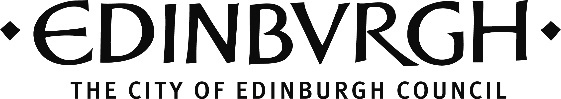 FUNDINGCreative Scotland – National Lottery Open Fund for OrganisationsGrants are available for constituted artistic, creative, or cultural organisations across Scotland to deliver a variety of creative projects and activities and enable business changes or development projects that make the organisation more financially sustainable.Background and Objectives of FundThe National Lottery Open Fund for Organisations is provided by the National Lottery and is administered by Creative Scotland. It is an update of the Open Fund: Sustaining Creative Development Fund, which Creative Scotland administered between 2020 and early 2023.  This fund aims to support organisations that wish to undertake a wide range of creative activities, such as:A specific project or production.A long-term programme of creative workA period of creative research and development. The fund will also support groups to undertake business and organisational development that will: Enhance their business sustainability through the development of new or more diverse income streams; or Consider broader organisational costs. Grants of between £1,000 and £100,000 are available for projects lasting up to 18 months.Who Can Apply and Further InformationConstituted artistic, creative or cultural organisations based in Scotland can apply.  Organisations based outside of Scotland but operating with a UK-wide remit can apply if the funding is for the activity taking place in Scotland and for the benefit of people in Scotland.  Applicants must have a bank account in the name of the organisation and demonstrate evidence of a constituted structure. The following are not eligible for funding: Commercial activity where the primary purpose is to create a profit Activity that is not directly related to Creative Scotland’s remit to support the arts, creative, and cultural sectors. Retrospective costs. Start-up business costs for new companies, and/or ongoing running costs at profit-distributing companies. Film, screen, or TV industry projects or activities. Activities that are related to academic studies in further or higher education. General arts or creative activities in schools. Publishing activities that support academic, journalistic, or reference work. Larger-scale building work or feasibility studies. Funding solely for equipment. Activity designed to generate a profit. Fundraising for other causes. Translation costs for international publishers. Self-publishing. Activity taking place outside of Scotland. Activities that would be more appropriately supported by another Creative Scotland or Screen Scotland funding programme. Activity that has already been supported by Creative Scotland/Screen Scotland.Organisations that are in administration, receivership, or liquidation. Non-constituted artists’ groups, collectives, or bands. Individuals or sole traders. Funding is for creative projects and activities that align with the following criteria: Quality of ambition – Projects that develop and deliver high-quality work that reflects Scotland’s diversity and distinct identity.Engagement – Projects that reach a range of individuals, groups, or communities, and engage with communities and professionals across the cultural and creative sector. Equalities, diversity, and inclusions – Projects should embed EDI in all aspects of their activities in the following ways: A commitment to tackling inequalities for people who experience exclusion or are marginalised.Helping to support a more diverse workforce, (including those who govern and lead).Considering how to incorporate EDI in artistic and creative programming, where appropriate.Environmental sustainability – Projects that support Scotland’s net-zero target. Fair Work – Projects should ensure people have fair access to opportunities to work in and progress through the cultural and heritage sector. International – Projects that promote Scotland as an important global centre for culture and creativity which is diverse, has strong traditional roots and has an appetite for experimentation and innovation.Examples of the types of activities that can be funded include: The development, curation, production, and presentation of new work. Networking and collaborative opportunities. Research and development. Organisational development activity, where the activity is likely to contribute to greater organisational sustainability, greater public engagement, greater environmental sustainability, or the development of knowledge/skills within the organisation. Professional development, including training, mentoring, and skills development for staff, board, artists, and creative workers. Activity that supports artists and addresses inequalities. Audience development. Widening participation and engagement in creative activity.Further information on this fund can be viewed via the Creative Scotland website.How to ApplyThere are no deadlines and applications are accepted at any time.  Applicants for awards of less than £20,000 will be notified of any decisions made within eight weeks of submission.  Applicants for awards of between £20,001 and £100,000 will be notified of any decisions made within 12 weeks of submission.  Guidance notes and an online application form are available from the Creative Scotland website.Creative Scotland - National Lottery Extended Programme FundGrants are available for non-profit arts and cultural organisations to deliver a programme of creative activity lasting 18 to 24 months in Scotland.Background and Objectives of FundThis fund is delivered by Creative Scotland and provided by the National Lottery.  The aim of the scheme is to create the opportunity for non-profit organisations to get longer term support than is currently available through the National Lottery Open Fund for Organisations (covered in separate entry).  Funding is aimed at supporting organisations which deliver programmes of activity which extend beyond their own organisation. This includes support for those delivering audience-facing programmes, as well as those whose focus is on supporting the development of other organisations, artists, creatives or specific groups.  Grants of £100,000 to £200,000 are available for 18 to 24 months.Who Can Apply and Further InformationConstituted non-profit organisations working in the areas of art, creativity or culture can apply.  Organisations based outside Scotland but operating with a UK-wide remit, can apply if the funding is for activity taking place in Scotland, and which will be of direct benefit to people in Scotland.  Applicants must have a bank account in the same name as the organisation.  As part of the Scottish Government’s Bute House Agreement, all organisations applying for funding from Creative Scotland from 1 July 2023 will be required to pay all directly employed staff at least the Real Living WageThe following cannot be funded:Profit-distributing companies, such as companies limited by shares or companies without a clear asset lock.Organisations seeking funding for activity which is not part of Creative Scotland’s remit and is not related to the arts, cultural and creative sector.Creative Scotland’s Regularly Funded Organisations (RFOs). An RFO can be cited as a partner in an application made by another organisation to the National Lottery Extended Programme Fund – but RFOs cannot apply and should not be the main beneficiary of any funding awarded.Organisations based outside Scotland seeking funding for activity taking place outside Scotland.Organisations in administration and liquidation.Unconstituted artists’ groups, collectives or bands.Individuals and Sole Traders.One-off projects with limited outcomes.Retrospective costs.Start-up costs.Film, screen or TV industry projects.Activities related to academic studies in further education.General arts or creative activities in schools.Publishing activities that support academic, journalistic or reference work.Large scale building work or feasibility studies.Equipment costs only.Fundraising.Translation costs for international publishers.Self-publishing.Funding can only be used for delivering a programme of artistic work or activities.  Examples of eligible activities include:The ongoing public programme of an arts centre, gallery, venue or creative hub, plus the resources to plan and develop this programme across 18 to 24 months.Two editions of an annual arts festival, or the development year and delivery year of a biennial arts festival.A programme of mentoring, training and/or skills development activity for artists and creative workers.A programme of artist residencies.A programme of participatory arts activity working with particular groups or communities.A programme of activity that includes the development of new work intended to be presented to audiences.Further information on this fund can be viewed via the Creative Scotland website.How to ApplyApplications can be submitted at any time before the deadline of 14 November 2023. Decisions can be expected within around 16 months of submission.  Full guidance and an application form can be found on the Creative Scotland website.Foundation Scotland - Mary Janet King FundGrants to support community groups working with young people in music in Scotland.Background and Objectives of FundThe Mary Janet King Fund is administered by Foundation Scotland and supports community groups working with young people in arts and music, particularly projects to encourage young people to take up music in Scotland.  The Fund also supports piano scholarships at the Royal Conservatoire of Scotland in Glasgow.  The aims of the Mary Janet King Fund are to support Scottish community groups working with young people in arts and music, particularly activities to encourage the uptake of music.  Grants up to £5,000 are awarded.Who Can Apply and Further InformationCharitable community groups in Scotland working with young people in the arts and music may apply. Priority will be given to grassroots organisations.  The following rules apply:There must be a minimum of three unrelated persons on the management committee or Board and the majority of the members must be unrelated.The organisation must have a governing document.The latest set of accounts that has been inspected and signed (by an independent party) must be supplied by the applicant, unless the group is less than 15 months old.The organisation must have a bank account.Safeguarding policies must be in place prior to application.The following are ineligible for funding:Non constituted groups.Applications from individuals.General fundraising appeals or activities.Trips abroad (unless otherwise stated on the fund page).Retrospective funding.The repayment of loans or payment of debts.The advancement of religion or politics, including requests to support religious or political groups' core activities. However, religious groups may apply for funding for non-religious activity that will benefit the wider community beyond their own specific congregation and is open to all on a non-denominational basis.Payments towards areas understood to be the exclusive responsibility of statutory authorities.Activities that are likely to bring the fund, Foundation Scotland or the donor into disrepute.Activities that conflict with the interests of the funder.Projects which do not relate to the priorities stated for the fund.Various costs associated with the project are eligible for funding, particularly those activities encouraging young people to engage with music.Further information on this fund can be viewed via the Foundation Scotland website. How to ApplyApplications may be submitted any time via the Foundation Scotland online portal.  Decisions may take up to 10 weeks after receipt of the application.D'Oyly Carte Charitable TrustGrants are available for UK registered charities working in the UK in the areas of advancement of the arts, health and medical welfare, and improvement or protection of the environment.Background and Objectives of FundThe D'Oyly Carte Charitable Trust was established in 1972 by Dame Bridget D'Oyly Carte, DBE, the granddaughter of Richard D'Oyly Carte who founded the Savoy Theatre and the Savoy Hotel. The Trust became a Charitable Company Limited by Guarantee in 2005.  The funding is for charitable work in the UK that addresses the objectives of the Trust, which are:The advancement of the arts.Health and medical welfare.Environmental protection or improvement.Grants generally range from £500 to £6,000.  The majority of grants are one-off grants for one year.Who Can Apply and Further InformationApplications are accepted from UK registered, exempt or excepted charities working within the UK for the benefit of UK residents.  To be eligible, organisations' annual returns to the Charity Commission, the Office of the Scottish Charity Regulator or the Charity Commission for Northern Ireland must be up to date.  Funding is not available for:Capital projects and routine maintenance.Community transport organisations or services, air ambulances, requests for vehicles.Conferences, Exhibitions, Seminars, Expeditions.Counselling and psychotherapy services.Drug abuse or alcoholism rehabilitation.Feasibility studies.General and round-robin appeals.Hospitals and individual hospices.Individuals.Large well-funded national charities.Mainstream schools (and projects linked to the national curriculum).Medical Research.Nurseries and Playgroups (other than those for special needs children).Organisations that are not Registered Charities (or accepted as Exempt Charities).Projects taking place or providing benefit outside the UK.Recordings and commissioning of new works.Retrospective funding.Religious causes and activities.Sport.Universities.Applicants who have been unsuccessful with an application to the Trust may not reapply for a period of two years.  The Trustees seldom join in major fundraising campaigns or capital projects, preferring to direct their donations to those charities where their contribution will make a major difference.The funding is to be used for core costs and projects. The Trustees favour small-scale, locally based initiatives.  Projects that fall within the following fields of interest are eligible for support:The ArtsAccess and participation in the arts for those who have least access to them with emphasis on choirs and singing to build community and bring people together.Performance development opportunities in the performing arts for those in the early stages of their careers.Support for charities seeking to engage with young people on the fringes of society through music and drama projects to improve their employability and diminish the risk of social exclusion.Medical WelfareMusic and art therapy and non-clinical interventions that use singing, drama and musical techniques to aid recovery from illness and improve quality of life and mental wellbeing.Support for charities concerned with alleviating the suffering of adults and children with medical conditions who have difficulty finding support through traditional sources.The welfare of those who care for others through the provision of breaks for carers, with an emphasis on projects and schemes assisting young carers.The EnvironmentActive involvement in hands-on conservation activities, particularly those that bring about positive changes in the lives of young people living at the margins of society to improve their skills, build their confidence and break down barriers to their employment.Rural crafts and skills in heritage conservation, with emphasis on increasingly rare skills that would otherwise be lost.Social and therapeutic horticulture projects that embrace nature as a tool for mental wellbeing by using gardening or other environmental activities to bring about positive changes in the lives of those who are living with disabilities or ill-health.Further details on this fund can be viewed via the D'Oyly Carte Charitable Trust website.How to ApplyThe next deadline for applications is 7 June 2023, to be considered at the July meeting.  The Trustees usually consider applications three times a year in March, July and November.  Application forms are available to complete online at the Trust's website. Applicants should read the guidelines before starting the application form.Schroder Charity TrustGrants are available for UK charities supporting education, communities, the environment, health, arts, culture and heritage.Background and Objectives of FundThe Schroder Charity Trust is an independent grant-making Family Trust that has been supporting the UK charity sector for over 70 years.  The Trust aim to support charities in the UK who are working in the areas of education and young people, communities, environment and conservation, health, arts, culture and heritage.  The Trust generally makes grants of up to £5,000 for one year.Who Can Apply and Further InformationRegistered charities in England, Wales, Scotland and Northern Ireland are eligible to apply.  The following are not eligible for funding:Charities registered outside of England, Wales, Scotland and Northern Ireland. (Note that charities working internationally are eligible to apply but they must be registered in the UK.)Organisations with a status other than registered charity, ie, CICs and social enterprises.Individuals - including applications made by an organisation on behalf of an individual, or where the grant will only have one beneficiary.Animal welfare charities - other than those which are purely focussed on environmental or conservation issuesPolitical organisations.Major capital appeals.Retrospective work including work already completed or nearly finished.Charities which have made an application in the last 12 months. (Note that an error message may appear if an application is attempted too early.)Charities in the following categories are unlikely to receive a grant:Charities with an annual income over £2.5 million.Hospices.Medical research.The funding aims to support work under the following categories:Arts, culture and heritage.Education, training and employment.Environment and conservation.Health and wellbeing.Strengthening communities.The Trustees are particularly interested in applications which can demonstrate the following:Building strong communities and an understanding on how to engage with intended beneficiaries.Replicable and sustainable work, rather than one off events.Value for money.Maximising the use of volunteers.Support of older people.Support for marginalised/vulnerable younger people.The use of helplines and information support services.Sustainability of funding i.e. the charity will not be solely reliant on a grant from the Schroder Charity Trust for their work.Grants can be used to cover both core costs and specific project costs, but not large capital appeals.  Further information on this fund can be viewed via the Schroder Charity Trust website.How to ApplyApplications are open and will be accepted at any time.  There are two rounds of grants made each year. Applicants should be aware that decisions can take up to nine months.  Applications should be submitted via the online form on the Schroder Charity Trust website.  Applicants should be aware that if they have not heard from the Trust within 12 months of submitting an application they should assume they have been unsuccessful.Theatre Improvement SchemeGrants are available for not-for-profit theatres in the UK for capital improvement projects that will improve environmental sustainability.Background and Objectives of FundThe Theatres Trust is the national advisory public body for theatres in the UK. Set up by the Government through an Act of Parliament in 1976, it works to promote the better protection of theatres for the benefit of the nation.  The Theatre Improvement Scheme is a collaboration between the Theatres Trust and the Wolfson Foundation. It follows on from a successful pilot called the Urgent Repairs Scheme pilot and ran initially as a three-year programme from 2018 to 2020. The Wolfson Foundation has renewed its funding for this scheme which will now run in 2021, 2022 and 2023.  The scheme supports charitable theatre operators in the UK to carry out capital projects to improve their theatre buildings. Projects must fall within a specific theme each year.  The theme for the next three years - 2021, 2022 and 2023 - is Improving Environmental Sustainability.  Grants of up to £20,000 are available.Who Can Apply and Further InformationTo be eligible, applicants must meet the following requirements:Own or manage theatres with titles or signed leases of more than five years on buildings in England, Scotland, Wales or Northern Ireland.Demonstrate that they run a year-round programme of live performance, of no less than 30 performances a year.Have a bona fide UK charitable or not-for-profit legal structure and be able to provide certified or audited accounts for at least two years.Operate theatres that achieve excellence through their producing and programming or architectural significance.Organisations currently in receipt of other grants from the Theatres Trust or the Wolfson Foundation are not eligible to apply.  Grants can be used for capital costs of building or equipment.  The theme for applications is Improving Environmental Sustainability. Funding will be given to projects that demonstrate how a small intervention can have a big impact on reducing the theatre's environmental impact.  Grants support a range of projects that consider different ways theatre buildings can reduce their environmental impact, for example:Sedum roofs.New windows.Building management systems.More efficient water heaters.Further information on this fund can be viewed via the Theatres Trust website.How to ApplyThe next deadline for applications is 5 September 2023 (12 noon).  The Trust welcomes pre-application discussions. Applicants should contact Lucy Mason (lucy.mason@theatrestrust.org.uk), Theatres Adviser, to discuss their project.Cruach TrustGrants to charities and other organisations to support gardeners, retired gardeners and the preservation of gardens throughout the United Kingdom. Additionally, funding can support a wide range of activities.Background and Objectives of FundThe WS (Writers to the Signet) Society is the incorporated body of Scottish lawyers established over 500 years ago and is one of the oldest incorporated bodies in Scotland for public benefit. The Society's aims are to:Advance and disseminate knowledge and education in law and legal practice for public benefit.Advance the arts, heritage and culture through the Signet Library and its collections.Promote equality and diversity and advance citizenship and community development.The WS Society administers the Cruach Trust, providing financial support for gardeners, retired gardeners and for preserving gardens throughout the United Kingdom. The trustees also have discretion to make donations to a wide range of organisations in the UK (and abroad).  Primarily, the Cruach Trust financially supports gardeners, retired gardeners and preserving gardens throughout the United Kingdom. The Trust also supports a wide range of charitable projects and activities, including medical research, the arts, culture, the natural environment, education, or those experiencing hardship.  Grants up to £2,000 are available.Who Can Apply and Further InformationRegistered charities, societies, trusts or other groups in the UK with an annual income below £2 million may apply. Small Scottish charities and local charities are prioritised.  Organisations with an annual income over £2 million are ineligible for funding.  A range of activities are supported.  Previously funded projects include: horticultural apprenticeships; groups working with children, young carers, the elderly, vulnerable and homeless; gardens, wildlife and natural environment; music, the arts and cultural activities.Further information on this fund can be viewed via the WS Society website.How to ApplyApplications must be submitted online via the WS Society website.  Contact the Cruach Trust for further information via Anna Bennett, Administrator (abennett@wssociety.co.uk).Gordon Fraser Charitable TrustGrants are available for charities for general charitable purposes in Great Britain.Background and Objectives of FundThe Gordon Fraser Charitable Trust offers grants to registered charities active in Great Britain.  The funding is intended to support projects relating to young people, people with disabilities, the environment and the arts.  The Trustees have complete discretion as to the type of charitable work supported, however the Trust has focused on supporting projects relating to young people, people with disabilities, the environment and the arts over the last few years.  Funding is at the discretion of the Trustees. At present, donations totalling roughly £140,000 are made to about 100 charities each year.  Grants usually range from £500 to £2,500. However, larger grants may be awarded under exceptional circumstances.Who Can Apply and Further InformationEligible organisations must be charities registered with one of the following:Office of the Scottish Charity Regulator.Charity Commission for England and Wales.Applications from and for Scotland will receive favourable consideration, but not to the exclusion of applications from elsewhere.  Individual applicants are not eligible to apply.  Funding is available for general charitable purposes.  In recent years there has been some concentration on support for charities working with children or young people and those active in the environment and the arts.Further information on this fund can be viewed via the Gordon Fraser Charitable Trust website.How to ApplyApplications may be submitted at any time online and will be considered quarterly in January, April, July and October.  Applicants must register online at the Trust's website.Matthew Good Foundation - Grants for Good FundGrants are available for local community groups, charities, voluntary groups and social enterprises in the UK for projects that have a positive impact on communities, people, or the environment.Background and Objectives of FundThe Matthew Good Foundation was formed in honour of Matthew Good from the John Good Group, who passed away whilst running a marathon for charity in 2011. Each year, the John Good Group donates money to the Foundation to support good causes in the UK and around the world.  Every three months, the Grants for Good Fund will divide £15,000 between five shortlisted projects that have a positive impact on communities, people, or the environment. The shortlisted projects will be voted on by John Good Group employees.  The Grants for Good Fund has been launched to extend the impact of the Matthew Good Foundation, and allow small charities, community projects and social enterprises to apply for funding directly.  A total of £15,000 will be made available every three months, and five shortlisted organisations will each receive a share.  Funding awarded will be based on the number of votes received by employees from John Good Group, in the following order:First place - £5,000Second place - £3,500Third place - £2,500Fourth place - £2,000Fifth place - £2,000Who Can Apply and Further InformationLocal community groups, charities, voluntary groups or social enterprises in the UK with an average income of less than £50,000 in the last 12 months are welcome to apply.  Applicants must have a bank account in the organisation’s/project’s name.The following are not eligible for funding:IndividualsActivities that promote political or religious beliefsSponsorship/fundraising eventsSports clubs or sponsorshipGrants are intended for projects that have a positive impact on communities, people, or the environment.Further information on this fund can be viewed via the Matthew Good Foundation website.How to ApplyApplications can be submitted at any time.  Funding will be awarded every three months in April, July, October, and January, with an application deadline of the 15th of the month before.  The application form is available from the Matthew Good Foundation website.Fenton Arts TrustFunding is available to support individual works, activities, performances or prizes in the fields of drama, painting, sculpture, ballet, music, poetry and architecture in the UK.Background and Objectives of FundFunding is provided by the Fenton Arts Trust.  The Trust seeks to assist individuals and organisations who are making a worthwhile contribution to the artistic and cultural life of this country. In particular it wishes to support artists at the beginning of their careers.  The Trust has the following objectives:To provide grants which will support or reward work or performance by individuals early in their careers.To provide grants for institutions or organisations that share these aims.There are no stated minimum or maximum amounts.Who Can Apply and Further InformationGroups, companies, institutions and individuals in the UK are eligible to apply.  The following are not eligible for funding:Community arts.Youth or student work.Projects by amateur organisations.Projects by amateur/untrained artists (of all genres).An individual’s initial professional training.Grants are available to support individual works, activities, performances or prizes in the fields of drama, painting, sculpture, ballet, music, poetry and architecture.The Trust has also funded educational institutions so that they may award scholarships and bursaries to final year and postgraduate students. This funding may continue where the Trust considers that its support will aid those who have already made a professional entry into the arts rather than those who are still seeking that entry.Further details on this fund can be viewed via the Fenton Arts Trust website.How to ApplyApplications may be submitted at any time.  Trustees meet three times a year to consider applications. Under normal circumstances a minimum of six months can elapse before the Trust both makes a decision and has sufficient funds in its budget. In most financial years (April-March) almost all funds in the current budget are committed by the summer, so it is generally advisable to think at least half a year ahead when putting together applications.  Application forms are available to download from the Trust's website. Foyle Foundation Main Grants SchemeGrants are available to registered charities in the UK to support the performing or visual arts and for projects that facilitate the acquisition of knowledge and learning.Background and Objectives of FundThe Foyle Foundation is an independent grant-making trust that distributes grants to UK charities. Since it became operational in November 2001, the Foundation has disbursed more than £124.5 million in grants.  The Foundation supports charities in three main areas:Main Grants Scheme, supporting charities whose core work covers arts and learning.The Foyle School Library Scheme.Small Grants Scheme, supporting charities in all fields with a turnover of less than £150,000 per annum. (Covered in a separate entry.)The Foundation aims to benefit charitable causes in either the arts or learning:Arts - This strand is designed to improve the sustainability of the arts and support groups which work to achieve this. Generally, funding is for specific projects/activities that offer long-term benefit and sustainability.Learning - This strand is designed to support projects that facilitate the acquisition of knowledge such as through increased access to places of learning (eg museums and libraries) and which have a long-term strategic impact.The majority of grants will be in the range of £10,000 to £50,000 for revenue projects, with some larger grants possible depending upon need and purpose.  Applicants requesting funding of £75,000 or more for a building project should contact the Foundation to discuss their request before starting their application. The Foundation will only consider such requests twice a year.  This is a highly competitive scheme and the Trust receives many more applications than it is able to fund.NB: Except for core costs, most grants offered will be for restricted funding and cannot be spent on any other purpose without the permission of The Foyle Foundation.Applicants should state what other sources of funding have been sought and secured.  Universities are expected to contribute to projects in financial and not just in-kind terms and some grants may be offered on a matched funding basis.Who Can Apply and Further InformationApplications are accepted from UK organisations with charitable status and a core remit of arts or learning. This includes registered charities, charitable incorporated organisations (CIOs), excepted charities and exempt charities.  Organisations and projects that provide direct benefits and services to the general public (rather than special interest groups) will be favoured. The Foundation will support projects/initiatives where applicants work in partnership on joint projects with other similar organisations. In such cases a lead organisation, to which any grant will be made, must be identified.  (NB Smaller arts or learning charites with a turnover under £150,000 per annum may be more suitable for consideration under the Foundation's Small Grants Scheme.)  Charities must be able to demonstrate ongoing financial viability over the next 12 months.Funding is not usually available for:Individuals.Social and community welfare charities.Grant-making charities.Retrospective funding or funding for projects that have already started.Start-up costs for new charities.Feasibility studies.Citizenship, esteem-building, independent living, vocational skills training, life skills, early learning projects.Playgroups/preschools.PTAs or friends-of groups.Multi-academy trusts.Major school building projects.Investment in IT (except for SEN leaning aids).PSHE curriculum-related activities.Sports projects.Mainstream independent schools (excluding schools for pupils with special educational needs).Grants can be used towards:Covering core costs, aimed at those with no, or without significant, public funding.Project revenue costs. Also essential equipment and digital services or re-equipping to enable ongoing service provision, delivery of on-line digital services and education work.Projects/schemes that employ or support skilled freelance and independent artists and practitioners.Capital projects.Major infrastructure, services and equipment renewal projects.Projects/proposals that help reduce fixed or variable costs to promote efficiency savings, or which enable the generation of higher income, or additional revenue streams.Projects that promote environmental efficiency and reduce applicants' carbon footprint or energy costs.The Foundation supports projects under the following categories of interest:Arts - Applications should make a strong artistic case for support in either the performing or visual arts. Funding is available to help sustain the arts and to support projects that particularly help to deliver artistic vision. It will look for value for money, long-term benefit and sustainability in projects that it supports. Typical areas of support include:Helping to make the arts more accessible by developing new and more diverse audiences.Encouraging new work and supporting young and emerging artists, skilled freelancers and independent practitioners.Projects that encourage sustainability by reducing overheads or which help generate additional revenue. This might include environmental improvements to save energy and lower carbon emissions where a cost benefit can be demonstrated.Learning - Support is available for projects that facilitate the acquisition of knowledge and learning and which have a long-term strategic impact.  Key areas for support are:Libraries, museums and archives.Special educational needs.Projects that encourage sustainability by reducing overheads or which help generate additional revenue. This might include environmental improvements to save energy and lower carbon emissions where a cost benefit can be demonstrated.Projects and activities which increase access and widen the diversity of attenders/visitors.Schools - Dedicated schools and colleges catering for those with special educational needs (SEN) can be considered for educational projects.  State funded mainstream schools may be funded from time to time under the Main Grants Scheme for other projects with direct educational/arts benefits but must demonstrate why their project cannot be funded from statutory or other funding and also explain their long-term commitment to this activity.Universities - The Foundation will consider supporting arts, museum, archive or special collection projects that meet a clear public benefit. All university projects should enable general use the majority of the time and not be limited to out-of-term use or be relatively inaccessible by being sited in remote parts of university buildings or campuses where public access will be restricted.Further information on this fund can be viewed via the Foyle Foundation website.How to ApplyApplications can be made at any time for the Main Grants Programme.  Online application forms are available to complete on the Foundation's website.  Applicants who wish to apply for a building project and request £75,000 or more, must first submit an online enquiry form (on the Foundation's website) for review, before they are able to proceed to a full application.Marilyn Stafford FotoReportage AwardAn award made to a professional woman photographer towards completing a documentary photo essay which addresses an important social, environmental, economic or cultural issue anywhere in the world.Background and Objectives of FundThe Marilyn Stafford FotoReportage Award is facilitated by FotoDocument and supported by Nikon UK.  The aim of the scheme is to support a professional female photographer complete a documentary photo essay which addresses an important social, environmental, economic or cultural issue, whether local or global.  The overall winner is awarded a grant of £2,500. All shortlisted applicants are featured on the FotoDocument website and will be publicised by both FotoDocument and Nikon UK.Who Can Apply and Further InformationWomen from any stage of their careers are welcome to apply, whether emerging, mid-career or established.  Entrants must already have started the photo essay for which they are seeking funding and be able to show work in progress. In addition, applicants must have already completed at least one other documentary photo essay to demonstrate track record prior to applying for funding.  Entrants must be over 18 and may be any nationality and based anywhere in the world.  Eligible expenditure are costs associated with completing the project.Further details on this award can be viewed via the FotoDocument website.  How to ApplyThe deadline for applications 19 May 2023 (17:00 BST).  The application form and guidance notes are available from the website.National Lottery AwardsAnnual awards scheme celebrating the UK's favourite Lottery-funded projects and the difference they have made to people's lives. The awards recognise the dedication and commitment of people across the UK who use Lottery funding to improve the environment around them.Background and Objectives of FundThe National Lottery Awards were launched in 2004 and are funded by the National Lottery. Since then, more than 535,000 National Lottery grants have been awarded helping to strengthen communities, power sports teams, protect the environment, unleash local creative talent and look after the elderly and those at risk across the UK.  The Awards recognise the difference that Lottery-funded projects have made to people, places and communities all across the UK. They also celebrate the talent, hard work and dedication of the people involved in running them.  The winner from each award category will receive a £5,000 prize along with their National Lottery Awards trophy.Who Can Apply and Further InformationIndividuals and small groups of people that work or act for a National Lottery funded organisation or have received National Lottery funding can be nominated for an award.  Award money should be put toward the project/organisation.Award categories:Community and CharityArts, Culture and FilmHeritageSportEnvironmentYoung Hero (under 25s)Further information on this fund can be viewed via The National Lottery Community Fund website.How to ApplyNominations for the National Lottery Awards are open until 12pm on 16 May 2023.  The link to nominate can be found on The National Lottery Community Fund website.Art Fund - Reimagine GrantsGrants are available for formally constituted, not-for-profit museums and arts galleries, most of whom will hold collections that are accessible to the public, to develop or refresh their work in response to their situation.Background and Objectives of FundArt Fund is an independent membership-based charity, which raises funds to aid the acquisition of artworks for the nation. It gives grants and acts as a channel for many gifts and bequests, as well as lobbying on behalf of museums and galleries and their users.  The grants programme is designed to inspire creativity and increase stability in the sector. It supports organisations to develop or refresh their work in response to their current situation with emphasis on encouraging curiosity, openness and reflection through the programme.  In 2023, the key aim of the Reimagine programme is to help organisations reimagine their support for the workforce.  The funding is for projects that are:Creative or innovativeContext-specificImpactfulEngaging.Grants of between £10,000 and £50,000 are available.  It is expected that projects will generally be completed within two years, though three years will be considered if necessary.Who Can Apply and Further InformationApplications will be accepted from formally constituted, not-for-profit organisations based in the UK.  Eligible organisations include:Public museums or galleries.Heritage sites.Historic houses or buildings.Arts-focused archives.Libraries.Agencies.Festivals.Professional networks.Registered charities.Community Interest Companies (CICs).Universities.Applications can be made as a single institution, in a partnership, or with a collective.The following are not eligible for funding:Organisations that exist to make profit, including Private Limited Companies, Public Limited Companies, Unlimited Companies, or Sole Traders.General Partnerships, Limited Partnerships, or Limited Liability Partnerships.Commercial organisations.Organisations with a focus on music, drama, dance and art forms outside the visual arts.Individuals.Unincorporated bodies.Hospitals and places of worship.Arts organisations in a hospital or clinical setting.Schools or higher education institutions.Retrospective activity.Large-scale capital work and/or repairs projects.Long-term running costs.Overheads, unless specific to the project and calculated using full cost recovery.In 2023, there is one key aim for the Reimagine programme – to help organisations reimagine their support for the workforce.  The term ‘workforce’ could include colleagues, volunteers and/or professional networks. The fund can support a range of activities that enable applicants to develop, diversify and/or sustain the sector in the face of the most pressing challenges.  By way of example, funded projects might include:New staff members or tailored support from freelancers/external partnersJoint programming or knowledge- and skills-sharing via a professional networkMentoring schemes, training or placements to open up new pathways into the sectorIn-house training or wellbeing offers for staff and volunteers to boost skills, morale and retention over the longer termVolunteer recruitment through outreach and eventsAccess and skills audits, along with new policies, strategies or advisory groupsNew toolkits or updated best practice guidance for the sectorSome improvements to infrastructure, systems or equipment to enhance hybrid or remote working.Further information on this fund can be viewed via the Art Fund website.How to ApplyThe deadline for applications is 26 May 2023.  Guidance notes, FAQs, the budget template form, and access to the application forms can be found on the Art Fund website.  Applicants must create a My Art Fund account on the Art Fund website in order to access and submit the application form. Applicants must be registered as a professional user, ie professional details are required.Association of Independent Museums (AIM) Collections Care AuditsGrants available to enable small museums to undertake a basic, professional collections care audit.Background and Objectives of FundAIM has launched a new scheme in partnership with Icon to enable small museums to undertake a basic, professional collections care audit. The audits will be carried out by an accredited conservator to help smaller AIM members (museums with up to 20,000 visitors a year) identify key issues and priorities for their museum.  Funded by the Pilgrim Trust, the scheme will support museums to care for their collections more effectively and efficiently in the long-term, to meet the standards required for Accreditation and will give museums the option to undertake an audit before making a full application to the AIM Collections Care Grant Scheme.  The funded support will be £1,200 plus travel and VAT if necessary to cover the costs of the accredited conservator undertaking the audit.  The grant pays for three days’ work, not all of which will be onsite at the museum.Who Can Apply and Further InformationTo be eligible for an AIM Collections Care Audit museum's should:Be an AIM memberBe a registered or accredited museum, or be confident of achieving accreditation within two years (those in the latter category AIM reserves the right to discuss the accreditation application with the relevant body)Be a registered charity or an associated charity can receive the grant on the museum’s behalf, if the museum itself is not a charityHave fewer than 50,000 visitors p.a.Application to this scheme does not prevent museums applying to the Pilgrim Trust for other, unrelated projects.  The funded support will cover the costs of the accredited conservator undertaking the audit.Further details on this fund can be viewed via the AIM’s website.How to ApplyThe deadlines for applications are 31 March and 29 September.  Application forms can be downloaded from AIM's website.  Applications should be submitted as a PDF to: programmes@aim-museums.co.uk.  Projects should, ideally, be discussed with the AIM Grants and Finance Officer prior to application.Association of Independent Museums (AIM)/ Pilgrim Trust Remedial Conservation SchemeGrants of £10,000 available to support small museums with the conservation of objects in their collections.Background and Objectives of FundAIM is a membership organisation, established in 1977 by the Directors of independent museums, who wanted to create a network for mutual help and support which would share good practice and create a voice for the specific needs of the growing independent sector.  The AIM/Pilgrim Trust Conservation Grant Scheme is intended to help small museums with the conservation of objects in their collections.  Accessioned objects in any media are eligible. Whilst AIM expect museums to have a conservation plan, the object does not have to be the most at risk in the collection.  The reason for the choice must be made clear in the application; for example, the object might be planned for use in a temporary exhibition. Conservation work should be carried out by a conservator chosen from the ICON register unless there are exceptional circumstances where this is not possible.The maximum grant awarded will be £10,000. It is expected that the average grant awarded will be around £5,000.  If museums are VAT Registered, recoverable VAT should be deducted from any invoices before claiming.  Applicants do not need to offer partnership funding although it will be welcome if they do. Bids may be made to part-fund larger schemes but not if that scheme is already being funded by the Pilgrim TrustWho Can Apply and Further InformationTo be eligible, museums must:Be an AIM memberBe a registered or accredited museum, or be confident of achieving accreditation within two years (those in the latter category AIM reserves the right to discuss the accreditation application with the relevant authority)Be a registered Charity, an associated charity can receive the grant on the museum’s behalf, if the museum itself is not a charityHave fewer than 50,000 visitors p.a. OR a turnover of less than £300,000 p.a. (Please note in the case of branch museums, the total turnover of the parent organisation must be less than £300,000 p.a.)Application to this scheme does not prevent museums applying to the Pilgrim Trust for other, unrelated projects.  Applicants may apply to the scheme more than once for different projects.The grant will not cover any costs for museums own labour, nor for any subsequent exhibition.  AIM cannot fund conservation treatment arising from accidental or wilful damage to museum objects, nor can they support applications for in situ building conservation or routine maintenance.For the purposes of the scheme:Conservation is defined as: actions to preserve or restore an objectPreservation: to maintain an object in its present state retarding deteriorationRestoration: to return an object to an earlier state by removing accretions without introducing any new material.Project costs may include the conservator’s labour and materials, transport (including specialised packing) and reassembly.Further information on this fund can be viewed via the AIM’s website.How to ApplyThe deadlines for applications are 31 March and 29 September.  Museums may find it helpful to talk to their local Museums Development Officer (MDO) before making an application. Contact AIM to find out who best to contact for your area.  The application form and guidance notes can be downloaded on AIM's website.  Applications should be sent by email to programmes@aim-museums.co.uk in PDF format.Association of Independent Museums (AIM) Collections Care SchemeGrants available to enable small museums to develop a more sustainable approach to the conservation and management of collections through improvements to collections care within their museum.Background and Objectives of FundAIM is grateful to the Pilgrim Trust for funding the AIM Collections Care Grant Scheme (formally known as the Preventive Conservation Scheme) that is being run in association with the AIM Remedial Conservation Grant Scheme and the AIM ICON Pilgrim Trust Collections Care Audit Scheme.  This programme has been set up to help small museums develop a more sustainable approach to the conservation and management of collections through improvements to collections care within their museum. The grants may enable museums to receive tailored, specialist advice about care of collections, or equipment to implement that advice.  Funds may also support the training staff or volunteers to use new equipment, as well as its purchase, emphasising low cost solutions that can be easily understood. Better collections care supports museums’ long-term sustainability.  AIM are looking for projects that enable a step-change in the quality of collections care that a museum can provide.The maximum grant awarded will be £10,000. It is expected that the average grant awarded will be around £5,000.  If applicants are VAT Registered, recoverable VAT should be deducted from any invoices before claiming.  Applicants do not need to offer partnership funding although it will be welcome if they do. Bids may be made to part-fund larger schemes but not if that scheme is already being funded by the Pilgrim Trust.Who Can Apply and Further InformationTo be eligible for an AIM Collection Care Grant, organisations must:Be an AIM memberBe a registered or accredited museum, or be confident of achieving accreditation within two years (those in the latter category AIM reserves the right to discuss the accreditation application with the relevant authority)Be a registered Charity, an associated charity can receive the grant on the museum’s behalf, if the museum itself is not a charityHave fewer than 50,000 visitors p.a. OR a turnover of less than £300,000 p.a. (Please note in the case of branch museums, the total turnover of the parent organisation must be less than £300,000 p.a.)Application to this scheme does not prevent museums applying to the Pilgrim Trust for other, unrelated projects.Applicants may apply to the scheme more than once for different projects.  Applications should show how the proposed project fits with the Collections Care priorities of the museum as assessed through a collection care audit, collections management plan or other similar document. If the museum does not already have such an assessment, they are advised to consider applying for an AIM Collections Care Audit as a first stage.  Examples of things AIM can consider supporting include:Environmental surveysObtaining professional advice to compile conservation and implementation strategiesEnvironmental monitoring and control equipmentUltraviolet filtersIntegrated pest managementDisplay cases and picture framing (where this is required for conservation reasons)Storage containers and packing materialsDevelopment of emergency plansImprovements to museum stores, especially to increase their capacityEquipment or other support for digitalisation projects where this aids conservationTraining for volunteers or staffCollections audits and collection management plans.Professional conservation advice or advice from a professionally qualified adviser should be taken on the project applicants are submitting. Training or surveys should be undertaken by a conservator with experience in these areas. The conservator should be chosen from the ICON register www.conservationregister.com unless there are exceptional circumstances where this is not possible.  Project costs may include the conservator’s time and travel and/or purchase and installation of equipment and related supplies.  Digitisation is only eligible where it is to fund digitising items that have been conserved.Further information on this fund can be viewed via that AIM’s website.How to ApplyThe deadlines for applications are 31 March and 29 September.  Application forms can be downloaded from AIM's website.  Applications should be emailed as a PDF to: programmes@aim-museums.co.uk.  Projects should, ideally, be discussed with the AIM Grants and Finance Officer prior to application.People's Postcode Trust - ScotlandGrants are available for smaller charities and good causes in Scotland.Background and Objectives of FundIn April 2009, People’s Postcode Lottery set up its own independent charitable trust, The People’s Postcode Trust (registered charity number SCO40387).  The Trust receives its funding solely from the People’s Postcode Lottery.  The aim of People's Postcode Trust is to support smaller charities and good causes in the Scotland to make a difference to their community for the benefit of people and planet.  Grants range from £500 to £25,000.  The following funding levels apply to specific applicants:Applicants that are not formally registered as a charity with OSCR can apply for between £500 and £2,500 in funding.Applicants that are registered with OSCR and can provide a charity number can apply for between £500 and £25,000 in funding.Who Can Apply and Further InformationLocal charities and other not-for-profit organisations based and working in Scotland can apply.  To be eligible, applicants must have:An income of less than £1 million in the last year. Preference will be given to organisations with an income of less than £250,000.A governing document in the name of their organisationA bank account in the name of their organisation with two unrelated signatories.Signed accounts for the most recent financial year or a financial forecast for new organisations.A registered OSCR number (not for a parent organisation) if applying for over £2,500.To support decision making, priority may be given to charities and good causes which meet some or all of the following criteria:Funding organisations with an annual income of £250,000 and below.Funding for communities that rank as being within the top 15% on the Scottish Index of Multiple Deprivation.Funding for groups that are led by and provide services for people from the following minority/marginalised groupsCommunities experiencing racial inequityPeople with disabilitiesLGBT+ CommunityThe following organisations can apply for grants of between £500 and £2,500:Community Interest Companies with an asset lock.Constituted voluntary organisations with no charity numberCommunity benefit societies with an asset lockExcepted and exempted charitiesThe following types of organisations can apply for grants of between £500 and £25,000:Charities registered with the OSCR.Community benefit societies.Community interest companies with an asset lock.The following are not eligible for funding:Local, regional or government institutions and organisations with core statutory responsibilities (eg, NHS Foundation Trusts, parish councils, town councils and public bodies)Political parties or party-political activitiesIndividualsOrganisations less than one year old for unrestricted funding (please see criteria for project based funding)Schools, Academies, Nurseries and PreschoolsParent Teacher Associations, Friends of Parent Teacher AssociationsUniversities/CollegesOrganisations with solely religious objects in their governing documentOrganisations outside of Great BritainOrganisations with an annual income in excess of £1 millionHospices and Organisations that also work overseas/internationally cannot apply for unrestricted fundingOrganisations that have received funding through People’s Postcode Trust within the last 12 months (this is counted from the date payment was received into the organisation’s account)Previous grant holders who have not submitted the end of grant review formSchedule 3 Community Interest CompaniesOrganisations that have previously breached their Funding Agreement with People’s Postcode TrustOrganisations with core support from players of People’s Postcode Lottery through other Trusts.Activities taking place outside of Great Britain or foreign travelMedical research, end of life care, clinical treatment, medical staff in a clinical setting where the diagnosis, and/or prescribing of clinical advice or medication is taking place and medical equipmentThe promotion or practice of religionAnimal welfare. (Note: applications will be considered where animals are a part of the project which focuses on the human element such as therapy animals)Distribution of grants/funds to individuals or other organisations. This would include but not be limited to bursaries, per diems, and honorarium paymentsFunding being allocated to the organisation’s reserves.The funding is for projects in Scotland that have a clear alignment with one of the Trust's 2023 themes:Improving mental wellbeingEnabling participation in physical activityEnabling community participation in the artsPreventing or reducing the impact of povertySupporting marginalised groups and tackling inequalityImproving biodiversity and responding to the climate emergencyImproving green spaces and increasing access to the outdoors.The funding should be spent within 18 months.  In 2023, both project funding and unrestricted funding will be provided.Project funding is specifically for programmes of work which are limited in scope and seek to achieve particular outcomes.This may include core costs related to the delivery of the project such as utilities, salaries, venue hire, and other costs which make the activities possibleUnrestricted funding can be used for anything within an organisation’s charitable objects apart from what is listed in the ‘We do not fund’ list in the Trust's 2023 guidance notes which can be found on the Trust’s website.Further details on this fund can be viewed via the People’s Postcode Trust website.How to ApplyThere will be three funding rounds in 2023.  Applications will open at:10am on the 3 April for a minimum of 24 hours10am on the 3 July for a minimum of 24 hours. The application questions will be available on 1 May 2023.10am on the 2 October for a minimum of 24 hours.Applications will only be accepted during the above time periods and must be started and submitted within the submission window.  Guidance notes are available from the People’s Postcode Trust website.  Only two applications will be accepted per organisation in 2023. Only one application may be submitted (either project or unrestricted) per funding round.Grocers' Charity - Memorial GrantsOne-off grants are available to small UK registered charities for work in the specific areas of: relief of youth poverty, the disabled, the elderly, health, military, and the arts and heritage.Background and Objectives of FundThe Worshipful Company of Grocers has a tradition of dispensing monies to charitable causes and, in 1968, the Grocers' Charity was founded.  The Grocers' Trust Company Limited administrates the Charity and its directors are the members of the Court of Assistants of the Grocers' Company.  The Charity provides one-off grants for UK registered charities to support the following areas:Relief of poverty.Children and young people.The elderly.Disability.Health.Military.Heritage and the arts.Environment.Funding is at the discretion of the trustees. One off grants of up to £5,000 are available, with larger grants being made for more exceptional projects.Who Can Apply and Further InformationRegistered charities in the UK with a turnover of under £500,000 are eligible to apply.  Priority will be given to charities working in the City of London and its adjoining boroughs as well as in the vicinity of its churches and education establishments.Applications will not normally be considered from:Places of worship.Educational establishments (schools, colleges, universities).Hospices.Charities whose beneficiaries are overseas.Non-UK registered charities.Charities with a turnover of over £500,000, except for medical charities.Individuals.The Charity supports the following areas:Relief of povertyWorking in areas of high deprivation.Working to increase social mobility for example through training courses, better facilities or parenting support.Empowering those who experience homelessness.Revitalising community life.Working in areas of high deprivation.Older peopleWorking towards "Ending Loneliness in Old Age"Supporting ending social exclusion for older people.DisabledProviding innovative projects and programmes for disabled people.Providing front line support for disabled people.Empowering marginalised and excluded individuals and groups.HealthHave a turnover of no more than £15 million.Ethical research into specific medical conditions.Support sufferers of rare medical conditions.Grants are given for a piece of equipment, printing materials or tangible project.MilitaryProvide innovative projects and programmes for current and ex-service people and their families.Provide opportunities for education and employment for ex-service people.Support the physical, emotional and mental well being of current and ex-service people and their families.Heritage and the artsConserve historic buildings (though not Places of Worship).Conserve historic objects and paintings.Engage with marginalised audiences.Provide opportunities, education and skills development of creative talent for artists with financing challenges or disability support requirements.EnvironmentConservation on land and at sea.Supporting the protection and survival of plants and animals, and their natural habitat.Connecting people with nature and environment issues.Countering the effects of pollution and climate change.Children and young peopleImproving support for disadvantaged children and young people aged 0 to 25 years old.Investing in young leaders and peer support."London Youth Quality Mark" is recognised.Further information on this fund can be viewed via the Grocers’ Hall website.How to ApplyThe closing date for Initial Enquiry forms is 8 September 2023.  Successful applicants will then receive the relevant deadline for their application.  Applicants should complete the online eligibility checklist for the relevant area from the Grocers’ Hall website to access the online enquiry form.The Finnis Scott FoundationGrants are available for UK registered charities working in the areas of horticulture and plant sciences, as well as fine art and art history.Background and Objectives of FundThe Finnis Scott Foundation was established under the will of Lady Scott (Valerie Finnis) in 2006, aided by the proceeds of the sale of her late husband Sir David Scott's art collection in 2008. The purposes of the Foundation reflect the enduring interests of Sir David Scott and Valerie Finnis - gardening and art collecting.  Although the Trustees may make grants for any charitable purpose, their current policy is to focus their grant making in the areas of:Gardening, horticulture and plant sciences.Fine art and art history.The Trustees will generally consider grants of up to £10,000, but because of the high demand, most grants are currently £5,000 or less.  Exceptionally, when funds permit, grants of as much as £60,000 are made, payable over several years.Who Can Apply and Further InformationThe Foundation makes grants to UK registered charities, community interest companies (CICs), charitable incorporated organisations (CIOs), and parent teacher associations (PTAs).  Preference is given to smaller charities where the grant would have a significant impact.  In the case of private individuals, the Trustees usually require a grant to be made through a sponsoring university or registered charity.  Funding is not available for:Projects which have already been completed and expenditure which has already been made.Requests for salaries.Site-specific art installations, conceptual or performance art or art created after 2000.The Trust is unlikely to fund newly established organisations which do not yet have a track record or have not yet produced accounts.The Foundation funds both capital and revenue projects.  The Trustees may make grants for any charitable purpose. However, the Trustees' current policy is to focus their grant making in the following areas of:Gardening, horticulture and plant sciences.Fine art and art history (support for organisations which promote the exhibition, conservation or study of the art of previous centuries).The Trustees are keen to support horticultural training through bursaries and apprenticeships. Applications should be made by the sponsoring institution: individuals may not apply. Grants are not offered for covering usual salary commitments nor for expenditure already incurred.Further information on this fund can be viewed via the Finnis Scott Foundation website.How to ApplyApplications are considered at quarterly trustee meetings, usually in January, April, July and October. The next deadline for applications is 16 June 2023.  An online application form is available on the Foundation's website. Applications will be acknowledged by email within two weeks.Short Circuit - Sharp ShortsFunding and support are available to up-and-coming Scotland-based writers, directors and producers to create inspiring, engaging and boundary-pushing short films (which may be live action or animation).Background and Objectives of FundSharp Shorts is a short film fund administered by Short Circuit, a talent development initiative delivered by Film City Futures in partnership with Glasgow Film and funded by Screen Scotland and BFI NETWORK.  Sharp Shorts seeks to spotlight ambitious up-and-coming writers, directors and producers based in Scotland. Funding provided by the programme is intended to support the creation of inspiring, engaging and boundary-pushing short films that resonate with audiences worldwide.  In the 2023 edition of Sharp Shorts, Short Circuit will select up to 12 projects to take part in a three-month development phase.  After pitching for a production award in September 2023, up to six projects will be selected to receive up to £25,000 of funding.  Costs of up to £5,000 relating to health and wellbeing needs will be covered in addition to the core budget if required.  Additionally, a supplementary amount can be included where necessary for Access Costs.Who Can Apply and Further InformationNew and emerging filmmakers based in Scotland are eligible to apply, including those looking to make the transition to fiction from documentary or experimental film, as well as practitioners working in other mediums such as television, theatre, literature and other forms of visual and/or performing arts.  The following criteria apply:All applicants should be able to demonstrate some experience of crafting a dramatic narrative or professional artwork in at least one of these formats.Applications are particularly sought from complete teams of writer, director (or writer/director) and producer or from individual writers or writer/directors. Individual producers or directors not currently attached to a project will be invited to submit for consideration as a potential collaborator at a later date.Short Circuit is keen to encourage applications from individuals and teams currently under-represented within the Scottish screen industries, which includes writers, directors and producers from Black, Asian or Ethnic Minority backgrounds, Disabled and D/deaf people, the LGBTQI+ community and women.Individuals who are in full-time education are not eligible to apply.Development support will be bespoke to the specific needs of each project.  The produced short films will have a maximum duration of 15 minutes.Further details on this fund can be viewed via the Short Circuit website.How to ApplyThe deadline for applications is 29 May 2023 (11:00 BST).  Guidance notes and the online application form can be found on the Short Circuit website.The City of Edinburgh Council – Culture and Communities Committee – Business BulletinShould you be interested, you can catch up with all of the Culture & Wellbeing Service’s latest news via its Culture Bulletin (latest version available – 7 March 2023).  These Bulletins are produced for each scheduled Culture and Communities Committee meeting and are available to download via the Council’s website.  Best wishes.SandraMaximum value:£100,000Application deadline:None specifiedMaximum value:£200,000Application deadline:14/11/2023Maximum value:£5,000Application deadline:Non specifiedMaximum value:£6,000Application deadline:07/06/2023Maximum value:£5,000Application deadline:None specifiedMaximum value:£20,000Application deadline:05/09/2023Maximum value:£2,000Application deadline:25/08/2023Maximum value:DiscretionaryApplication deadline:None specifiedMaximum value:£5,000Application deadline:None specifiedMaximum value:DiscretionaryApplication deadline:None specifiedMaximum value:DiscretionaryApplication deadline:None specifiedMaximum value:£2,000Application deadline:19/05/2023Maximum value:£5,000Application deadline:16/05/2023Maximum value:£50,000Application deadline:26/05/2023Maximum value:£1,200Application deadline:29/09/2023Maximum value:£10,000Application deadline:29/09/2023Maximum value:£10,000Application deadline:29/09/2023Maximum value:£25,000Application deadline:04/07/2023Maximum value:£5,000Application deadline:08/09//2023Maximum value:£10,000Application deadline:16/06/2023Maximum value:£25,000Application deadline:29/05/2023